ОБЯВАза провеждане на конкурс за вакантни войнишки длъжности в Съвместното командване на специалните операции за приемане на военна служба на лица, завършили граждански средни или висши училища в страната и в чужбинаСъс заповед ОХ-28/13.01.2020 г. на министъра на отбраната на Република България е разкрита процедура по обявяване на 38 войнишки длъжности за приемане на военна служба на лица, завършили граждански, средни или висши училища в страната и в чужбина, в Съвместното командване на специалните операции както следва:Срок за подаване на заявленията до 21.02.2020 г.Повече информация може да получите от офиса за военен отчет към общината или на телефон: 0888/ 321 253, както от сайтовете на Централно военно окръжие: www.comd.bg и Министерство на отбраната: www.mod.bgОбразци от формулярите и подробностите за  кандидатстване са изложени във Военно окръжие - Добрич, бул. “Добруджа” № 4, ет. 4, тел. 058/664 764 и 0885 727 774, където се подават необходимите документи.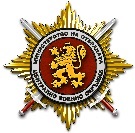               ЦЕНТРАЛНО  ВОЕННО  ОКРЪЖИЕВОЕННО ОКРЪЖИЕ ІІ СТЕПЕН – ДОБРИЧ9300, гр.Добрич, бул. „Добруджа” № 4, ет.4, тел. 058 664764№ поредНаименование на вакантната длъжностВоенно формирование и населено мястоБр. длъжн.Допълнителни изисквания1.Младши шофьор32990 - Пловдив1Свидетелство за управление на МПС категория „С+Е"2.Техник по ремонт на ATT32990 - Пловдив2Свидетелство за управление на МПС категория „С+Е"3.Техник по ремонт на КИТ32990 - Пловдив1Свидетелство за управление на МПС категория „С+Е"4.Младши шофьор56100 - Пловдив1Свидетелство за управление на МПС категория „С+Е"5.Шофьор-химик56100 - Пловдив1Свидетелство за управление на МПС категория „С+Е"6.Младши автомонтьор54120 - Пловдив1Свидетелство за управление на МПС категория „С"7.Оператор-сапьор54120 - Пловдив6Свидетелство за управление на МПС категория „В"8.Оператор-радиотелеграфист54120 - Пловдив8Да притежава авиомедицинска годност за изпълнение на парашутни скокове9.Оператор санитар54120 - Пловдив5Да притежава авиомедицинска годност за изпълнение на парашутни скокове10.Младши шофьор52630 - Пловдив3Свидетелство за управление на МПС категория „С "11.Оператор-радиотелеграфист52630 - Пловдив1Да притежава авиомедицинска годност за изпълнение на парашутни скокове12.Оператор санитар52630 - Пловдив2Да притежава авиомедицинска годност за изпълнение на парашутни скокове13.Младши шофьор48650 - Пловдив1Свидетелство за управление на МПС категория „С "14.Оператор-сапьор48650 - Пловдив3Свидетелство за управление на МПС категория „С"15.Оператор-радиотелеграфист48650 - Пловдив1Да притежава авиомедицинска годност за изпълнение на парашутни скокове16.Оператор санитар48650 - Пловдив1Да притежава авиомедицинска годност за изпълнение на парашутни скокове